Гильмутдинова Л.С.  [251-946-514]Конкурс «Букет своими руками»Инструкция  выполнения цветовВариант 1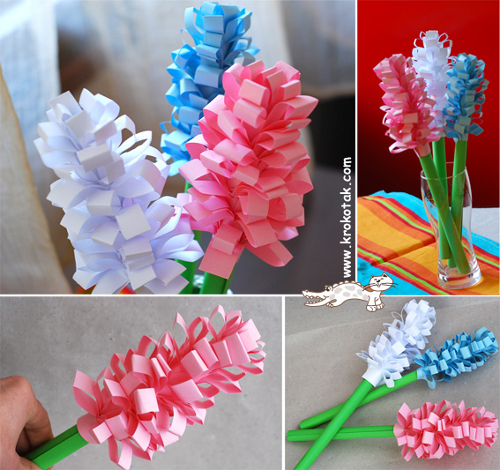 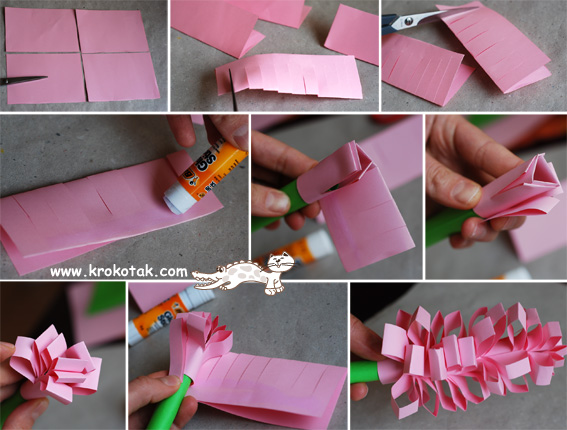 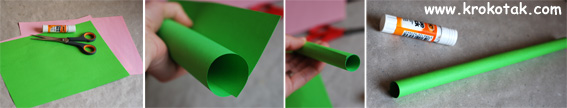 Инструкция  выполнения цветовВариант 2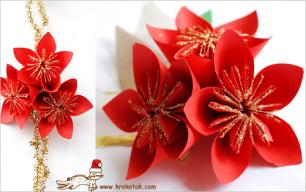 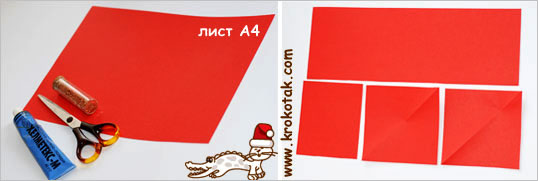 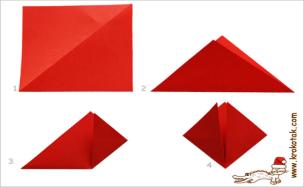 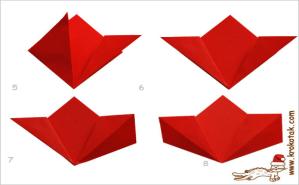 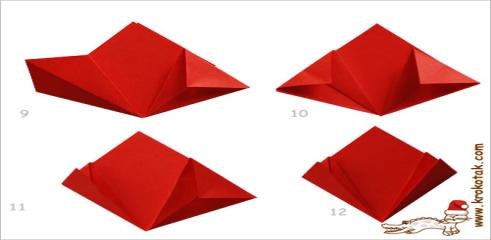 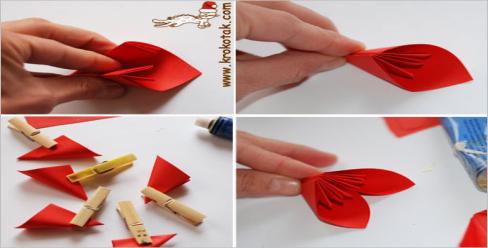 Инструкция  выполнения цветовВариант 3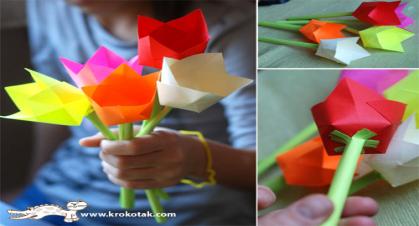 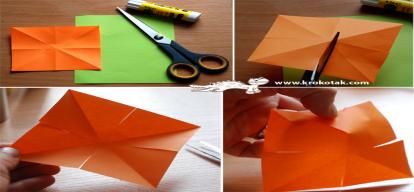 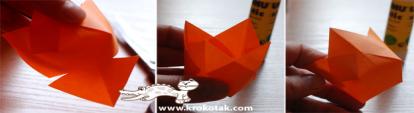 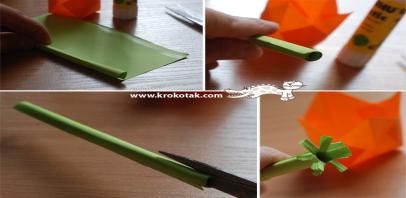 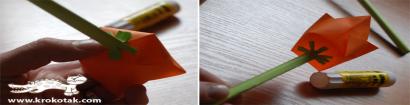 Инструкция  выполнения цветовВариант 4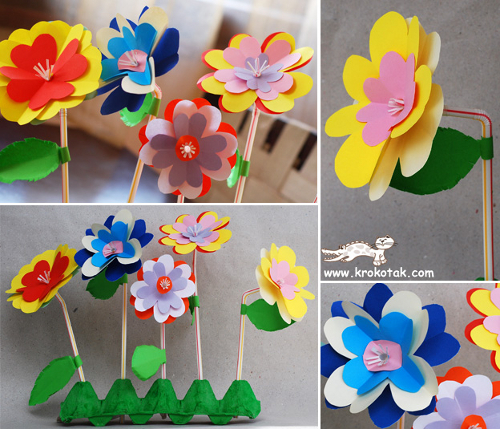 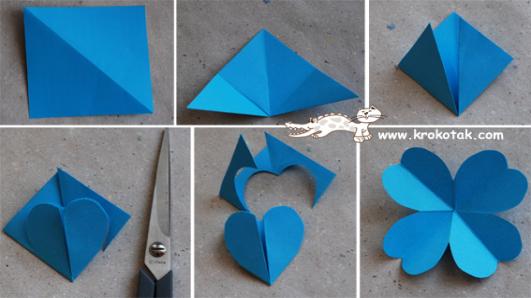 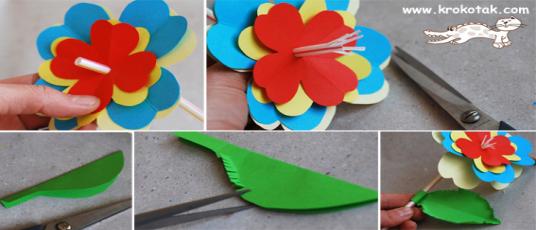 Инструкция  выполнения цветовВариант 5 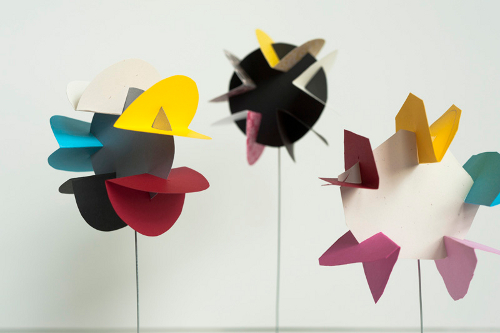 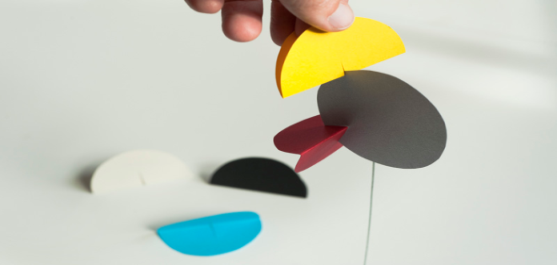 